Publicado en  el 30/10/2015 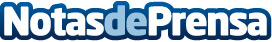 La Consejería de Desarrollo murciana destina a la formación para ocupados más de 2,5 millonesEn 2015 se ha incrementado el presupuesto en 600.000 euros respecto al año anterior y beneficiará a más de 3.600 trabajadores | El consejero Juan Hernández destaca la "labor fundamental" de las cooperativas en su visita a un curso del SEF que se realiza en Ucomur Datos de contacto:Nota de prensa publicada en: https://www.notasdeprensa.es/la-consejeria-de-desarrollo-murciana-destina-a Categorias: Murcia Recursos humanos Cursos http://www.notasdeprensa.es